Memorial DescritivoPintura Unidade Básica de Saúde O presente memorial descritivo tem por finalidade descrever as especificações técnicas acerca dos serviços a serem realizados para a Pintura da Unidade Básica de Saúde - Centro, localizada na Avenida Boa Esperança esquina com Rua Pio XII, neste município. DESCRIÇÃO DO TRABALHO:A pintura da Unidade Básica de Saúde deverá ser composta dos seguintes serviços e equipamentos:Limpeza das paredes com jato de alta pressão;Consertos de reboco;Consertos de fissuras;Aplicação de Textura lisa;Pintura em tinta acrílica (2 demãos).Todos os serviços mencionados acima se referem às partes externas da edificação, contemplando as paredes externas, grades, muretas, marquises, beirais, e demais itens externos, exceto o muro da divisa e paredes internas. A execução da pintura ficará a cargo de empresa contratada, após processo licitatório que deverá providenciar a ART ou RRT e atender as especificações deste memorial e do contrato de prestação de serviço que será celebrado entre a empresa contratada e o contratante.Observações Gerais:A empresa executora da pintura será responsável pela mobilização, manutenção e desmobilização do canteiro de obras.Após conclusão das obras, a área de instalação do canteiro deverá estar em condições idênticas às encontradas, sem ônus para o contratante.Todos os serviços preliminares não previstos, como: proteção do meio ambiente no entorno da obra e outros serão de responsabilidade da empresa executora, realizados com material próprio e sem ônus para o contratante.A empresa deverá atender as medidas preventivas de segurança no trabalho, propiciando a seus funcionários o uso de equipamentos de proteção individual, tais como botas, capacetes, cintos de segurança, óculos, máscaras e demais proteções de acordo com as Normas de Segurança do Trabalho.Além das especificações técnicas indicadas neste memorial, terão validade contratual para todos os fins de direito, as normas da ABNT e demais normas pertinentes, direta e indiretamente relacionadas, com os materiais e serviços objetos da contratação, bem como as recomendações normativas dos respectivos fabricantes.Os materiais e ferramentas a serem utilizados para a execução da pintura serão de responsabilidade da contratada. A contratante se exime de responsabilidades perante a segurança dos mesmos durante o prazo legal do contrato.Todos os materiais fornecidos pela contratada deverão ser de Primeira Qualidade, entendendo-se primeira qualidade o nível de qualidade mais elevado da linha do material a ser utilizado.Os materiais deverão ser armazenados em locais apropriados, cobertos ou não, de acordo com sua natureza. É vedada a utilização de materiais e ou ferramentas improvisadas, em substituição aos tecnicamente indicados para o fim a que se destinam. A Fiscalização dos serviços será realizada pela Responsável Técnica da contratante e portanto, em qualquer ocasião, a empresa contratada deverá submeter-se ao que for determinado pela fiscal. Poderá a Fiscalização paralisar a execução dos serviços, bem como solicitar que sejam refeitos, quando eles não forem executados de acordo com as especificações, detalhes ou com a boa técnica construtiva. As despesas decorrentes de tais atos serão de inteira responsabilidade da contratada.A obra deverá ser executada pela própria contratada, ficando expressamente vedada a sublocação a terceiros. 
Especificações Técnicas Pintura:As superfícies que serão sujeitas a pintura deverão estar firmes, lisas, limpas, isentas de mofo e ferrugem e principalmente secas, favoravelmente preparadas para receber o tipo de pintura a elas destinada. Inicialmente deverá ser executada a limpeza das paredes com jato de alta pressão. Em seguida, todas as imperfeições externas existentes no reboco deverão ser sanadas. Caso em algum ponto seja necessário o conserto de abas, calhas ou outro reparo, este deverá ser realizado antes da pintura. A aplicação de textura lisa deverá atender o devido acabamento e lixamento em quantas demãos forem necessárias. Toda vez que uma superfície estiver lixada, esta será cuidadosamente limpa para remover o pó, antes de aplicar a demão seguinte. As pinturas serão em tinta acrílica premium executadas de cima para baixo e deverão ser evitados escorrimentos ou salpicos, que caso não puderem ser evitados deverão ser removidos enquanto a tinta estiver fresca, empregando-se o removedor adequado. Deverão ser adotadas precauções especiais no sentido de evitar salpicaduras de tinta em superfície não destinada à pintura (revestimentos cerâmicos, vidros, pisos, ferragens, etc.), devendo de imediato ser providenciada a sua limpeza, pois não serão aceitos respingos ou manchas. Cada demão de tinta só poderá ser aplicada quando a precedente estiver perfeitamente seca, convindo observar um intervalo mínimo de 24 horas entre 2 demãos sucessivas, ou conforme recomendações do fabricante para cada tipo de tinta.Toda a superfície pintada deverá apresentar, depois de pronta uniformidade quanto à cor, textura, tonalidade e brilho (fosco, semi-fosco, e brilhante).No emprego de tintas já preparadas serão obedecidas as instruções dos fabricantes, sendo vedada a adição de qualquer produto estranho às especificações das mesmas e às recomendações dos fabricantes.A parede não poderá conter umidade, proveniente de tubulações furadas, infiltrações por superfícies adjacentes não protegidas, entre outras. A existência de umidade deverá ser notificada ao Setor de Engenharia do Município, pois a causa da umidade deverá ser removida antes da aplicação da pintura.As cores utilizadas nas pinturas serão definidas pela Prefeitura Municipal de Colorado.Os trabalhos de pintura serão terminantemente suspensos em tempos de chuva.Reparos e Limpeza Geral dos Serviços:Após a conclusão dos serviços e também durante sua execução, deverão ser reparados, repintados, reconstruídos ou repostos itens, materiais ou equipamentos danificados por culpa da contratada, danos estes eventualmente causados às obras ou serviços existentes, vizinhos ou trabalhos adjacentes, ou à itens já executados dos próprios serviços. Os serviços deverão ser executados de maneira tal a provocar o mínimo de sujeira possível, e sem causar transtornos aos ambientes.A obra deverá ser entregue em perfeito estado de limpeza e conservação. Todo o entulho deverá ser removido do terreno da obra pela contratada.Colorado (RS), 02 de Dezembro de 2019.Ana Paula de Almeida Souza		                             Celso Gobbi   Arquiteta e Urbanista –CAU/RS: A96129-9				         	  Prefeito de ColoradoANEXOS: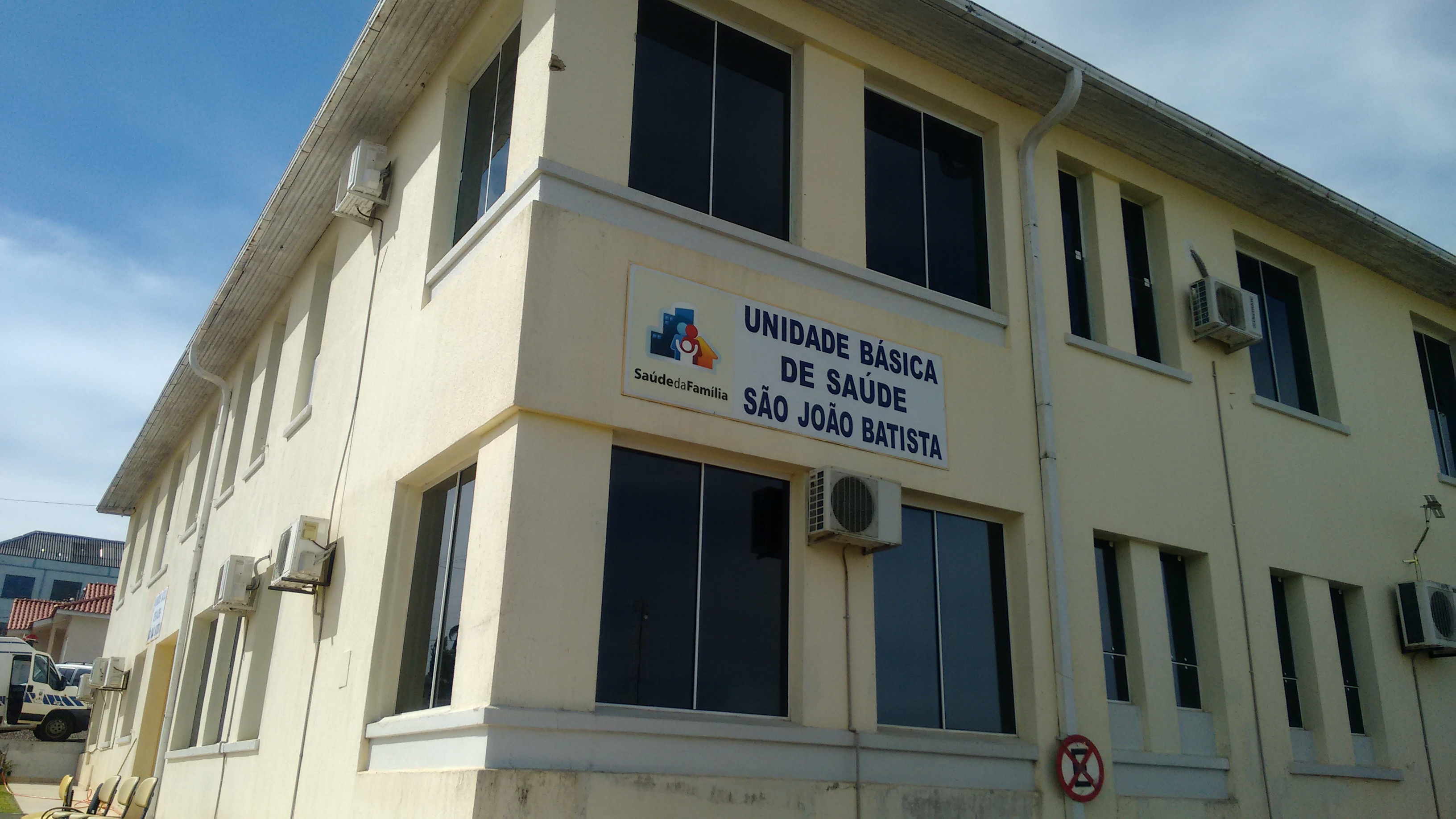 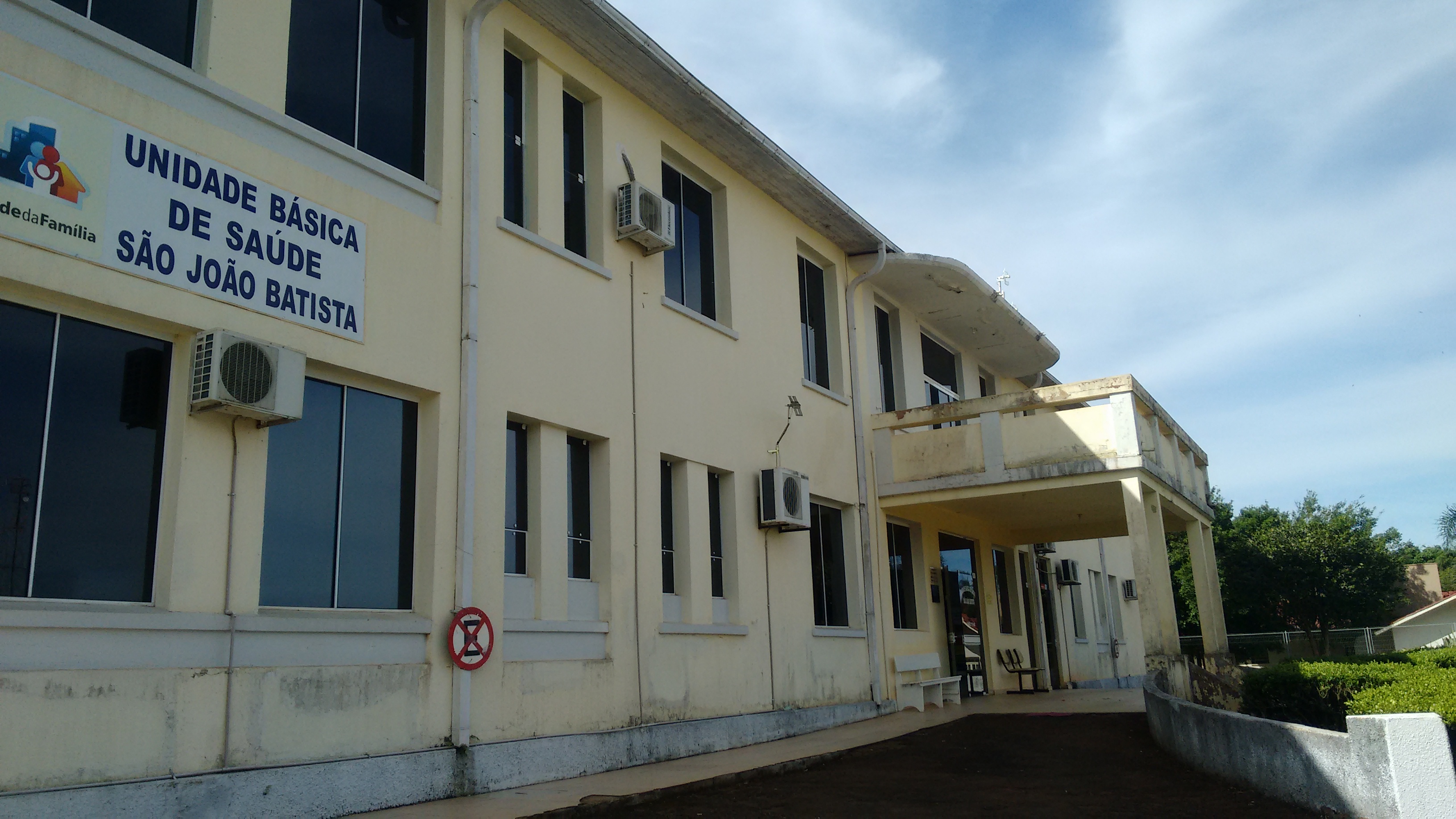 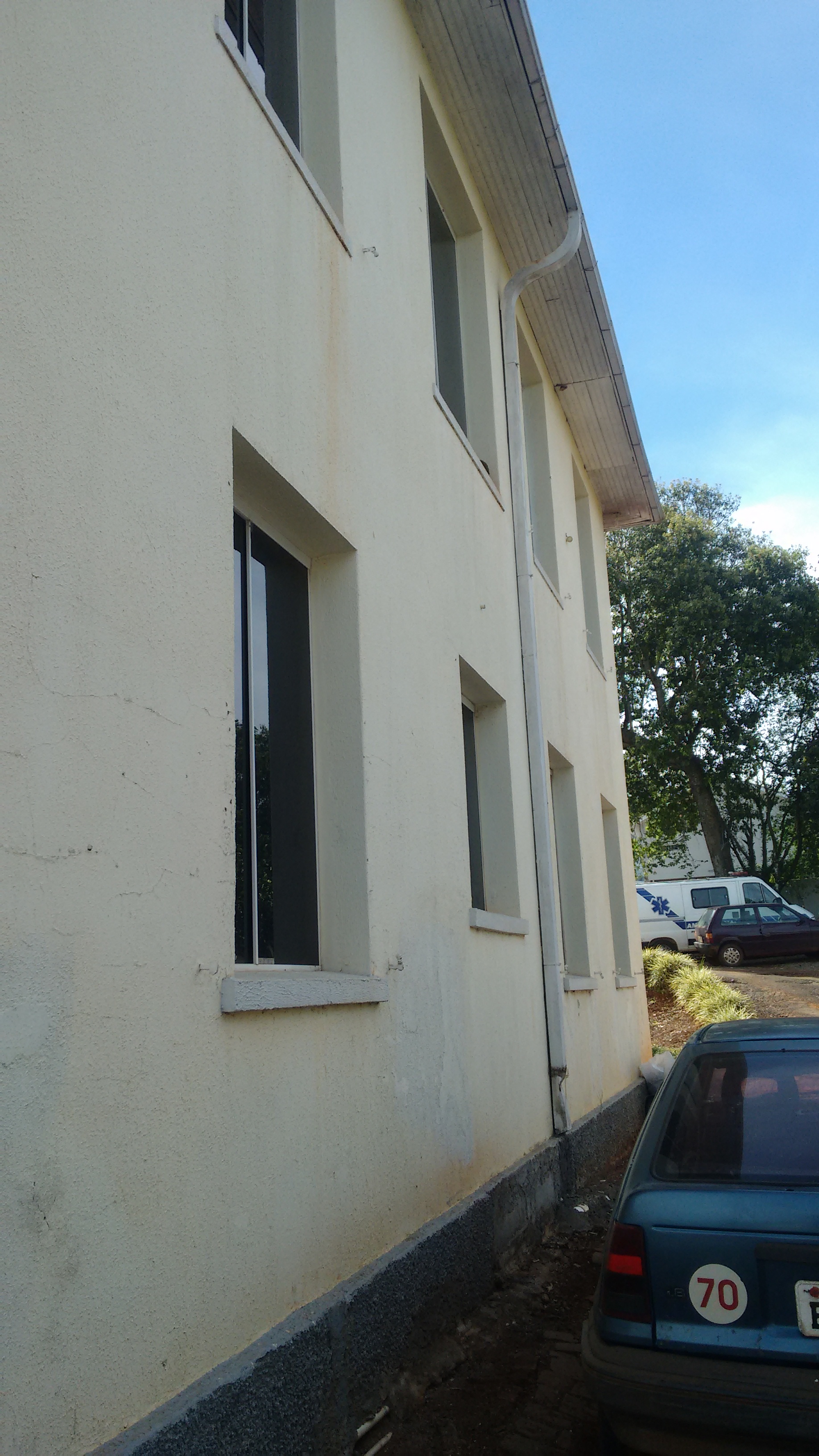 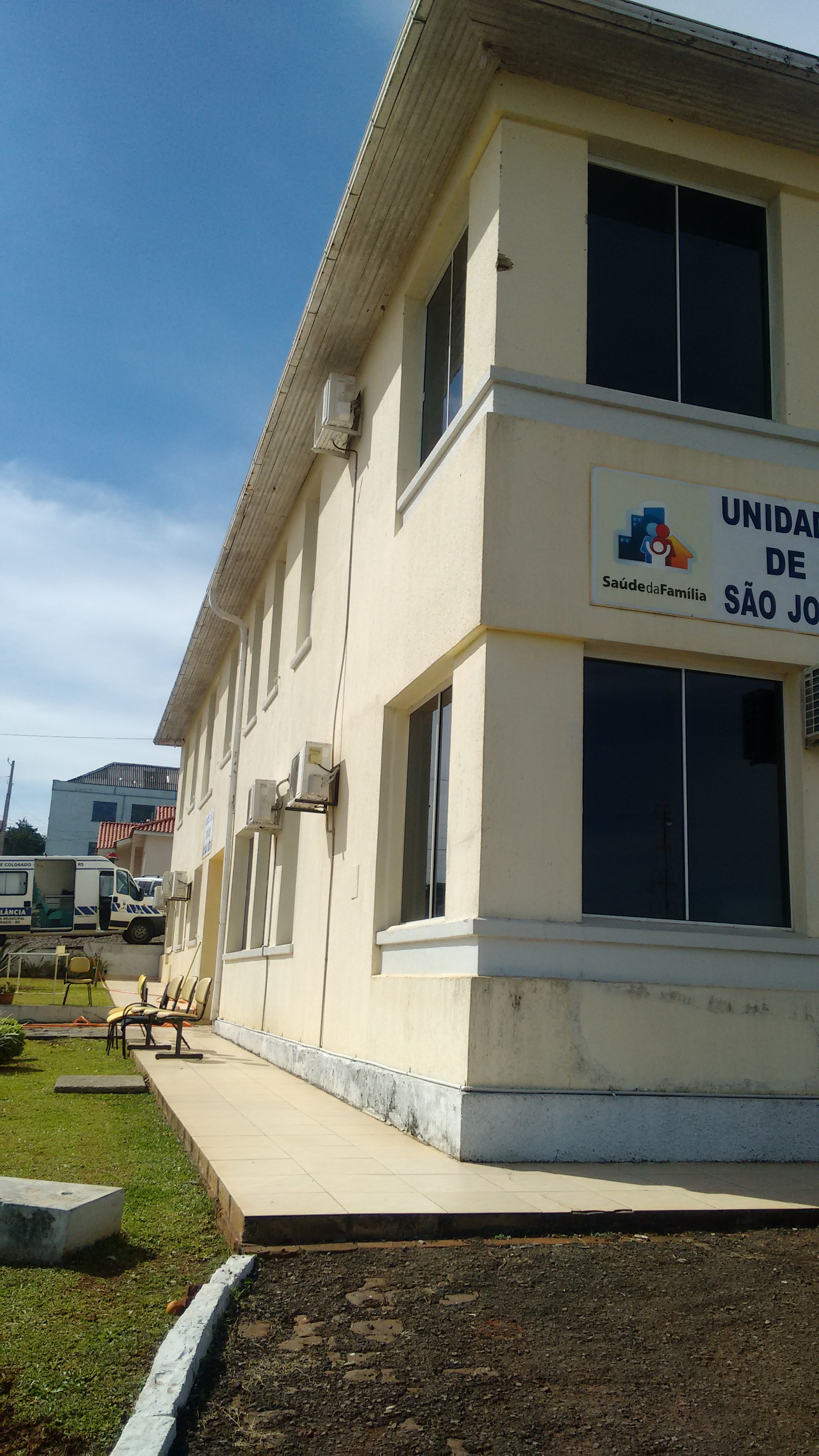 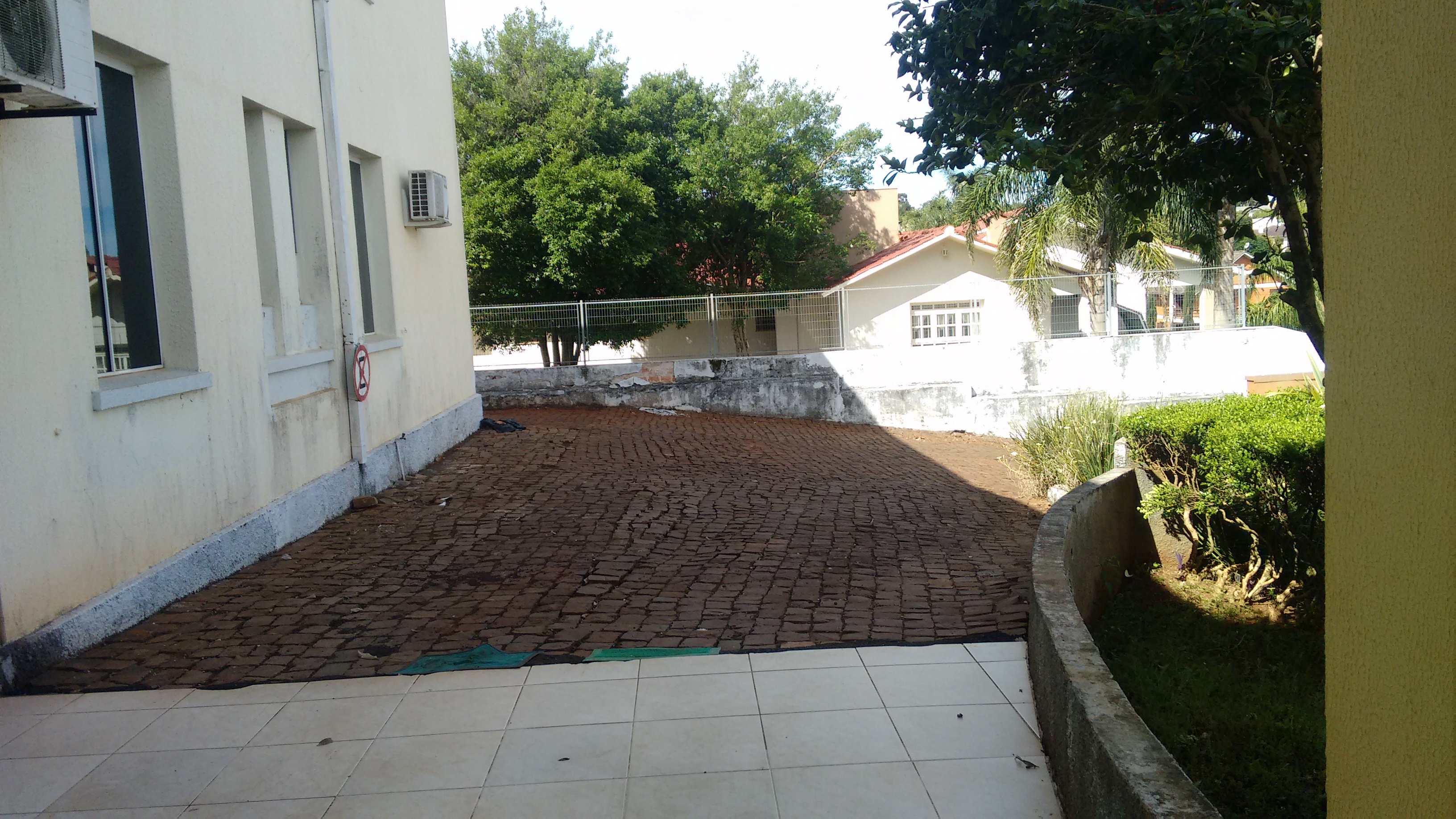 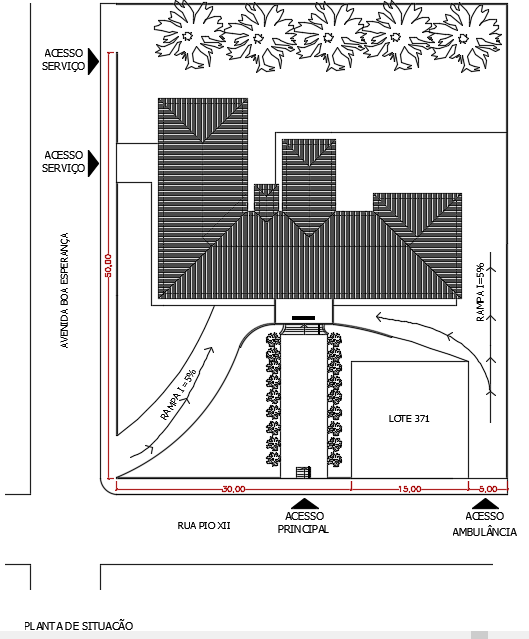 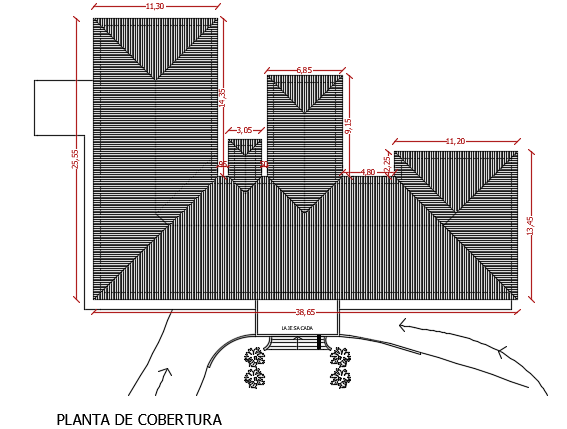 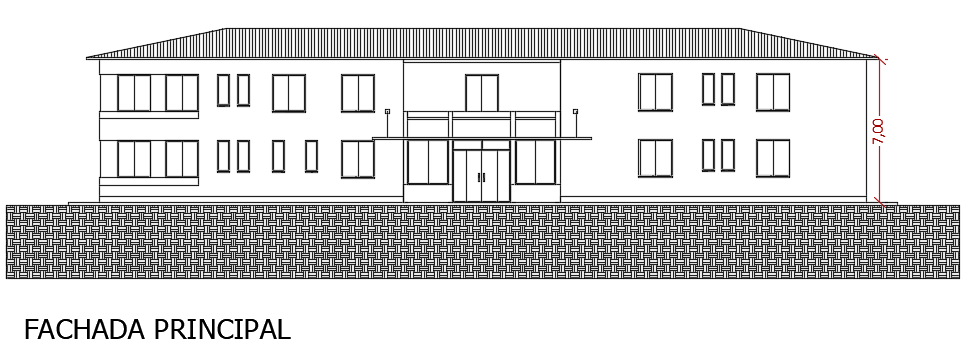 